カードにおいがなは、このカードにいて「のおしらせ」とにのにせてくださいあなたがしてほしいことをんでください（☑チェックをしてください）□　に代わりにいてほしい（してほしい）□　を（）してほしい□　（など）をんでほしい□　してほしい□　をしたいのでとをしてほしいその他　（おいしてほしいことをいてください）【】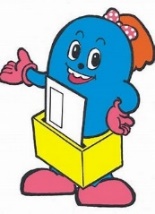 にわりにくことは、というです。のが、がいやのためにをくことができないのどおりにします。やがわりにくことはできません。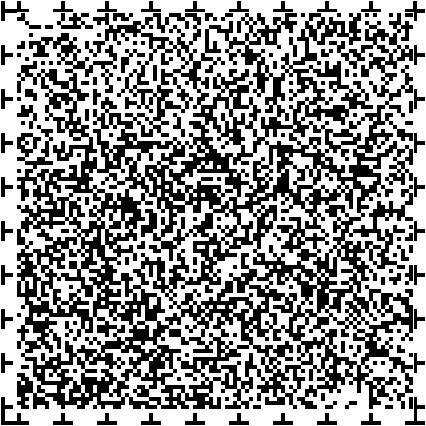 ・